Информационный материал к оповещению о начале публичных слушаний по вопросу внесения изменений     в Правила землепользования и застройки межселенных территорий Партизанского муниципального района, выносимых на обсуждение 02.08.20221. Внесение изменений в Правила землепользования и застройки межселенных территорий Партизанского муниципального района в части изменения территориальной зоны земельного участка с кадастровым номером 25:13:020404:4891, площадью 30000 кв. метров, Местоположение установлено относительно ориентира, расположенного за пределами участка. Ориентир - дом. Участок находится примерно в 5100 метрах по направлению на северо-запад от ориентира. Почтовый адрес ориентира: Приморский край, Партизанский район, с. Хмыловка, ул. Матросова, д. 16.,    с территориальной зоны «П3 – Зона производственной деятельности» на зону «П0 – Зона производственной деятельности».Установить территориальную зону «П0 – Зона производственной деятельности».Схема размещения земельного участка на карте градостроительного зонирования территории правил землепользования и застройки межселенных территорий Партизанского муниципального района.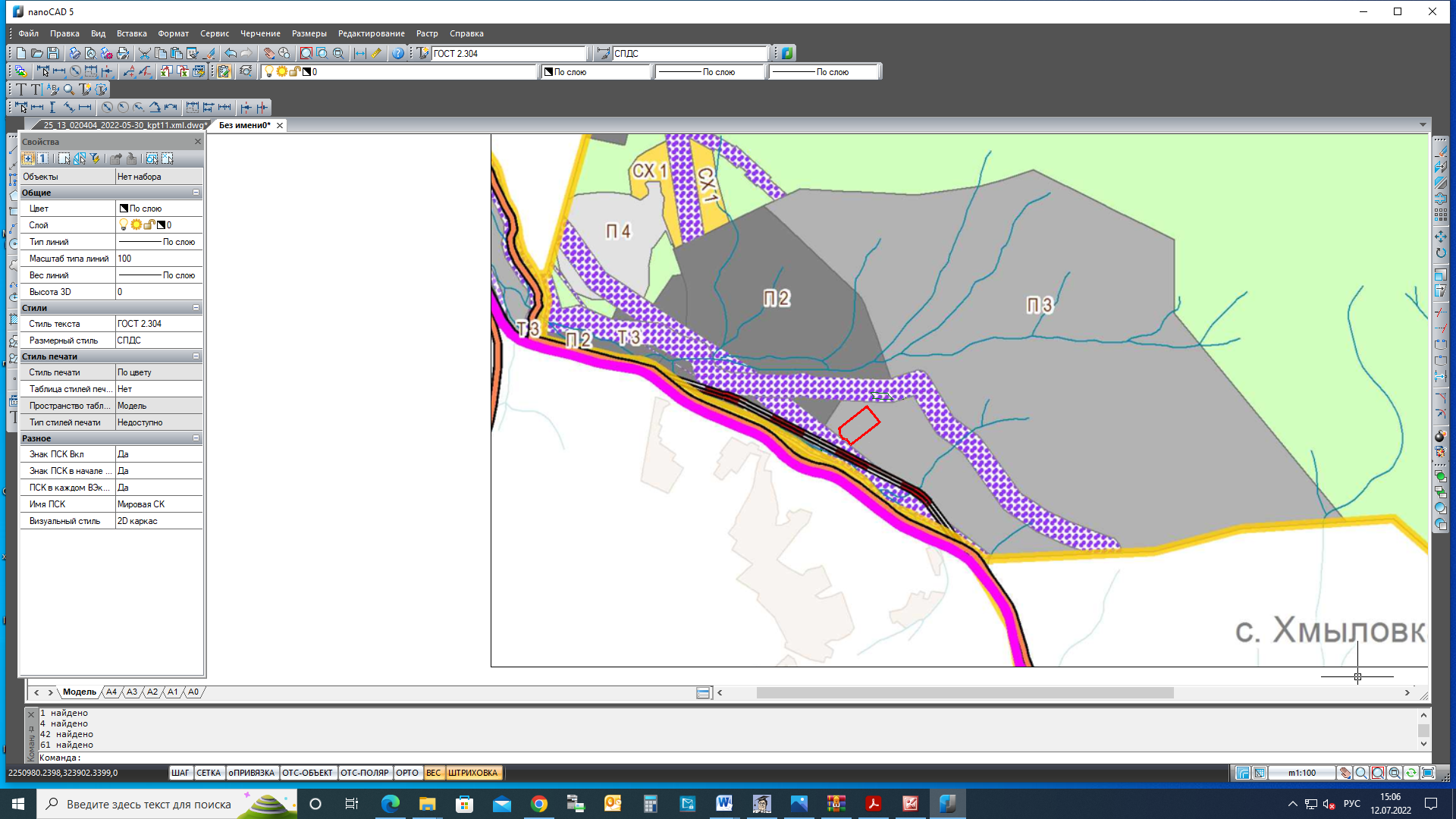 